Голованова М.А., педагог-организатор д/к «Автомобилист» Сценарий  игры «Путешествие  в страну Вежливости и Доброты»Вежливость — это доброта в мелочах.Томас МаколейВежливость и доброта ценились во все времена, а значение хороших манер и их необходимость в повседневной жизни прекрасно осознает каждый человек, хотя большую часть благодарностей мы выражаем, не задумываясь об их смысле, как бы невзначай. Слова благодарности имеют волшебную силу, так как люди с их помощью передают друг другу положительные эмоции, радость, свое внимание. Меняется наш мир, меняемся и мы, но хорошее остаётся хорошим, а плохое - плохим. Создавая модели поведения и объясняя, как себя вести, мы прививаем детям лучшие моральные качества: доброжелательность, отзывчивость, уважительное отношение к другим. Изучение этикета помогает ребятам освоить правила хорошего тона, воспитать терпимость к слабостям и недостаткам людей, а также повысить уверенность в себе.  Предлагаемый материал может быть использован педагогами организаторами, педагогами дополнительного образования, вожатыми, классными руководителями в течение года: в неделю, декаду вежливости согласно воспитательным планам, к празднику вежливости всемирному дню «Спасибо» (11 января).Цель: закрепить с детьми нравственное представление о вежливости. Задачи:Обучение  работе во взаимодействии.Развитие коммуникативных навыков.Воспитание у обучающихся чувства взаимопомощи, доброты, чуткости, уважения к личности другого человека.Адресат: 9-12 летУчастники: 3 команды по 5-7 человек.Предварительная работа:составить маршрутные листы;подготовить реквизит;подготовить ведущих (помощников на островах);подготовить и оформить места для остановок;сделать таблички на двери;Оборудование: ноутбук, колонки, 3 маршрутных листа, сигнальный звук (свисток, включение музыки и т.п.), 3 корзины с разноцветными, воздушными мини-шарами, листы бумаги А4 - 6 шт., 2 ручки, корзина для подарков, небольшие мягкие игрушки по количеству игроков, мяч, воздушны шарик с рожицей, маленькие воздушные шарики – три из них с рисунком, три рисунка скалы для письма, красочные таблички на двери кабинетов с названиями объектов, разноцветные цветы нс приклеенной полоской двухстороннего скотча, клумба.Ход мероприятия:Звучит песня «Здравствуй мир, здравствуй друг!»(слова В. Кострова, музыка Л. Квинта). Команды входят в зал и становятся «буквой П» от ведущей. Детей встречает ведущая - Мальвина со своими помощниками-правителями тех мест, которые  предстоит посетить путешествующим командам. (Эти же ребята, будут подводить итоги).Мальвина: Придумано кем-тоПросто и мудроПри встрече здороваться:– Доброе утро!– Доброе утро!Солнцу и птицам– Доброе утро!Улыбчивым лицамИ каждый становитьсяДобрым, доверчивымПусть доброе утроДлиться до вечера.Здравствуйте ребята! Я и мои помощники очень рады, приветствовать вас, на нашей игре. Давайте, подарим частичку своего хорошего настроения друг другу! (Трое помощников раздают детям мини воздушные шары трёх цветов на выбор). Я прошу объединиться в три команды по цветам шаров. (Три помощника, держа по одному разноцветному шарику в руках, помогают участникам, встать по командам и занять своё место в построении).Посмотрите, ребята, друг на друга в команде и улыбнитесь! Теперь, вы - одно целое!Звучит песня «Маленькая страна» (слова И.Резника,  музыка: И. Николаева).Мальвина: Сегодня мы отправляемся в страну Вежливости и Доброты. Это необыкновенная страна. Её нет на карте, однако она существует. В этой стране может жить каждый, но там свои правила, свои обычаи. Там живут вежливые и благородные жители. В этой стране употребляются такие слова, как: «вежливость» - это умение вести себя так, чтобы другим было приятно с тобой общаться; «доброта» – это стремление человека дать полное счастье всем людям, каждому человеку. Ребята, а как вы думаете, вежливыми рождаются или ими становятся?Дети: Становятся.Мальвина: Молодцы! Правильно, становятся. Посмотрите, пожалуйста, на свои шарики, у кого на шарике нарисована «Весёлая рожица», тот будет капитаном в своей команде. На маршруте вам предстоит познакомиться с правилами и обычаями этой страны. И даже пройти испытания. Для того, чтобы вы не заблудились в этой удивительной стране, мои помощники приготовили для вас маршруты путешествия.( Помощники раздают маршрутные листы капитанам) Внимательно слушаем правила игры: у каждой команды свой маршрут, по которому вы должны пройти по всей стране и вернуться ко мне за наградой. Обязательно соблюдайте последовательность посещения объектов страны Вежливости и Добра. На каждом объекте вы не имеете права задерживаться  более десяти минут. По сигналу (включается сигнал, для ознакомления) команда должна продолжить своё движение на другой объект. После каждого пройденного объекта «правители» ставят баллы в маршрутном листе. Всем счастливого пути! (Звучит сигнал к началу игры. Команды отправляются по маршруту).Станция «РЕКА КОМПЛИМЕНТОВ». На станции участников встречает Правитель реки. Правитель реки:  Кто в дружбу верит горячо,Кто друга чувствует плечо,Тот никогда не упадет,В любой беде не пропадёт.Ты добрых слов не пожалей,Произнеси их для друзей.Я предлагаю вам игру-приветствие «Здравствуй». Друзья мои, когда вы встречаетесь, какое самое первое слово говорите при встрече? (Предполагаемый ответ: Здравствуй, привет). Что желаем мы, когда говорим слово "здравствуйте”? (Предполагаемый ответ: Здоровья). Какими еще словами можно поздороваться? (Предполагаемый ответ:  Добрый день.) А что желаем, когда говорим: добрый день? (Предполагаемый ответ: Желаем добра.) Сейчас мы поучимся друг друга ласково приветствовать! Проводится  игра-приветствие «Здравствуй». (Приложение №1) Правитель реки: Молодцы, ребята! Очень ласково прозвучали ваши приветствия. А теперь давайте немного разомнемся и поиграем. Вы же все любите, когда вас хвалят и говорят приятные вещи, не так ли? Предлагаю вам игру «Комплименты»! Проводится игра «Комплименты». (Приложение №2)Правитель острова: Молодцы, ребята! Вы очень вежливые. Благодарю за игру. Раздаётся сигнал, команда уходит.Станция «ОСТРОВ СКАЗОЧНЫЙ» На станции участников встречает Правитель острова.Правитель острова: Я приветствую вас, на «Сказочном» острове! В сказках сказочные герои говорят волшебные слова, чтобы совершить волшебство. Пусть каждый из вас на время станет персонажем угаданной сказки и произнесет нужные слова. Я буду задавать вам вопросы, за каждый правильный ответ вы получаете один балл. Задание понятно? (Ответы детей). Тогда будьте внимательны. (Повелитель острова задаёт вопросы)С помощью каких слов можно было сварить в горшочке вкусную сладкую кашу? Дети: «Раз, два, три горшочек вари!».Правитель острова: Молодцы, ребята! Вопрос 2. Какие слова велела Емеле произносить щука, которую он отпустил обратно в прорубь? Дети: «По щучьему веленью, по моему хотенью». Правитель острова: Молодцы, ребята! Вопрос 3. Каким словам научили Буратино лиса Алиса и кот Базилио, утверждая, что они волшебные? Дети: «Крекс, фекс, пекс». Правитель острова: Молодцы, ребята! Вопрос 4. С помощью каких слов можно было вызвать Сивку-бурку? Дети: «Сивка-бурка, вещий каурка, встань передо мной, как лист перед травой!»Правитель острова: Молодцы, ребята! Вопрос 5. В книге писательницы Валентины Осеевой был мальчик по имени Павлик, который узнал волшебное слово. Что это было за слово?Дети: Пожалуйста.Правитель острова: Молодцы, ребята! Вопрос 6. В восточной сказке «Али-баба и сорок разбойников» были волшебные слова, которые могли открыть дверь в пещеру. Дети: «Сим- сим, открой дверь!»Правитель острова: Молодцы, ребята! Вопрос 7. В сказке писателя В. Катаева «Дудочка и кувшинчик» волшебная дудочка помогала девочке Жене найти землянику на лесной лужайке. Что для этого надо было сказать? Дети: «Дудочка, играй!» Правитель острова: Молодцы, ребята! Вопрос 8. В другой сказке В. Катаева девочке Жене подарили волшебный цветик-семицветик, у которого каждый лепесток мог выполнить любое желание. Какие слова при этом надо было произнести?Дети: «Лети-лети, лепесток, через запад на восток, через север, через юг, возвращайся, сделав круг. Лишь коснешься ты земли, быть по-моему вели!» Правитель острова: Совершенно верно, молодцы! И мы, продолжаем! Во многих сказках происходят волшебные и удивительные превращения. Угадайте, в кого? Я буду задавать вам вопросы, за каждый правильный ответ вы получаете один балл. Задание понятно? (Ответы детей). Тогда будьте внимательны. (Повелитель острова задаёт вопросы)В сказке о царе Салтане… князь Гвидон превращался несколько раз. Скажите, в кого он не успел или не смог превратиться? Варианты ответов:в комара в шмеля в муху в оводаДети: Овод.Правитель острова: В кого превратил Кощей Василису Премудрую? Варианты ответов:в лебедяв сову в бабу Ягу в лягушку Дети: В лягушку.Правитель острова: В кого превратился братец Иванушка напившись воды из неочищенного водоема ? Варианты ответов:в козленка в ослика в теленка в медвежонка Дети: В козленка.Правитель острова: В кого был изначально превращен принц из сказки «Аленький цветочек»? Варианты ответов:в Чудище в лебедя в медведя в тигра Дети: В Чудище.Правитель острова: В какое животное могла превращаться хозяйка медной горы из одноименной сказки? Варианты ответов в ящерицу в саламандру в мышь в змею Дети: В ящерицу.Правитель острова: Молодцы, ребята! Благодарю за игру.Раздаётся сигнал, команда уходит.Станция «ГОРОД  ПОДАРКИНО» На станции участников встречает Правительница города.Правительница города: Здравствуйте, мои друзья! Всех вас рада, видеть я! Я любым подаркам рада,Я подарки жду всегда.Мне дарить подарки надо,От подарков нет вреда!Вам предстоит ответить на вопросы о том, как правильно принимать и дарить подарки. Я озвучиваю вопрос и три варианта ответа. Ваша задача выбрать правильный. За каждый правильный ответ вы получаете 5 баллов. Ответ озвучивает капитан. Задание понятно? (Ответы детей). Тогда будьте внимательны. (Правительница города задаёт вопросы) Проводится игра «Этикет» (Приложение №3)Правительница города: Отлично, молодцы! А, теперь покажите вашу меткость. Предлагаю игру «Забрось подарок в шляпу». Проводится игра «Забрось подарок в шляпу». (Приложение №4)Правительница города: Молодцы, ребята! Вы такие меткие. Раздаётся сигнал, команда уходит.Станция «ПЛОЩАДЬ ПИСЕМ» На станции участников встречает Правитель площади.Правитель площади: Приветствую вас, друзья!  Представьте, что вы попали в разные эпохи. И вам нужно написать письмо: Задание 1. Вы первобытный человек, сегодня вы убили бизона и хотите пригласить отведать бизоньего мяса своего приятеля из соседнего племени. Писать вы, разумеется, не умеете, но можете высечь на скале рисунки, передающие информацию: куда? зачем? во сколько? Ваша задача – сохранить стиль, колорит, атмосферу заданной эпохи, а также соблюсти правила приглашения и чистоту речи. За каждое правильное задание, вы получаете 5 баллов. Задание понятно? (Ответы детей). Тогда будьте внимательны. На выполнение задания у вас 5 мин.Проводится конкурс «Наскальная живопись». (Приложение 5) Правитель площади: Молодцы, справились! Задание 2. А теперь, вы - представитель современного времени. Вы посылаете приглашение своему другу к себе на день рождение. Задание понятно? (Ответы детей). Тогда будьте внимательны. На выполнение задания у вас 5 мин.Проводится конкурс «Приглашение на день рождения». Правитель площади: Вы очень хорошо поработали, молодцы! Раздаётся сигнал, команда уходит.Станция «ГОРОД ЗАБЫТЫХ СЛОВ». На станции участников встречает Правитель города.Правитель города: Как я рад видеть вас, друзья мои! Как бы это ни было печально, но, к сожалению, сейчас в нашей речи очень много «вредных» слов. Вам предстоит спасти забытые вежливые слова. Внимательно слушайте задание: вам нужно написать по пять вежливых слов:слова вежливого обращения, просьбы,слова вежливых извинений,слова вежливой благодарности. За каждое слово, команда получает 1 балл. Задание понятно? (Ответы детей). Тогда будьте внимательны.Проводится конкурс «Вежливые слова» (Приложение 6) Правитель города: Молодцы, ребята! Спасибо, что вспомнили такие красивые и добрые слова.Раздаётся сигнал, команда уходит.Станция «ДВОРЕЦ НАРОДНОЙ МУДРОСТИ» На станции участников встречает Правитель дворца. Правитель дворца: Добрый день, добрый час! Очень рада видеть вас! Буду рада, если справитесь с моим заданием. Как известно, люди издавна стремились к добру и ненавидели зло, и эту мысль они отразили в пословицах и поговорках, которые передаются из уст в уста, из поколения в поколение. Сейчас я хочу проверить, а знаете ли вы пословицы и поговорки о доброте и вежливости. Вам даётся 7 конвертов, в каждом конверте пословица, разрезанная на отдельные слова, нужно из слов собрать пословицу, а затем зачитать ее. За каждую пословицу 5 баллов. Задание понятно? (Ответы детей). Тогда будьте внимательны.Проводится конкурс «Пословицы о вежливости».Правитель дворца: Итак, проверяем. Команда зачитывает сложенные пословицы и поговорки. Участники выполняют задание. (Приложение №7)Правитель дворца: Молодцы, ребята! Предлагаю вам сыграть в игру «Вежливо – невежливо» Проводится игра «Вежливо-невежливо». (Приложение № 8)Правитель дворца: Замечательно! Спасибо, за правильные ответы. Раздаётся сигнал, команда уходит. После путешествия по стране Вежливости и Добра команды возвращаются в холл, их встречает Мальвина.Мальвина:  Я рада, что вы благополучно вернулись назад. Понравилось вам в стране Вежливости и Добра?Дети: Да. Мальвина: Пока «правители» подводят итоги(Приложение №9), мы с вами выполним творческое задание – вырастим волшебную Добрую клумбу (Приложение №10)! Пусть на ней распустятся яркие цветы. Напишите на цветах свои пожелания, советы, что нужно сделать, чтобы все жили дружно и счастливо. А теперь приклеим их на клумбу (Звучит песня «Что такое доброта?» из репертуара группы «Барбарики». Дети пишут на заранее заготовленных разноцветных цветах примерные варианты и прикрепляют их на доску к нарисованной клумбе)Мальвина: Ребята, поступайте с другими так же, как хотите, чтобы они поступали с вами. Будьте добрыми, любящими, внимательными, терпеливыми, заботливыми, милосердными. И все это вам поможет жить в мире! Слово для оглашения результатов предоставляется главному правителю. (Правитель объявляет итоги игры и награждает грамотами). Мальвина: Хочется мне попрощаться,Пожелав при этом вам,Чтобы добрыми вы были,Слов волшебных не забыли,Чтобы добрыми словамиГоворили вы с друзьями.До новых встреч!Участники расходятся.Литература:1. Книга для умников и умниц. Справочник эрудита. -М.: «РИПОЛ КЛАССИК», 2001.- 336 с.2. Творческий опыт работы с книгой: библиотечные уроки, читательские часы, внеклассные занятия / сост. Т.Р. Цымбалюк. – 2-е изд.. – Волгоград: Учитель, 2011. – 135 с.3. Хоббиты, добывайки, гномы и прочие: Литературные викторины, кроссворды, лингвистические задания, новогодняя пьеса / Сост. И.Г. Сухин. – М.: Новая школа, 1994. – 192 с.4. Чтение с увлечением: библиотечные уроки, внеклассные мероприятия / сост. Е.В. Задорожная; – Волгоград: Учитель, 2010. – 120 с.Интернет-ресурсы:https://zaycev.net/pages/8363/836343.shtmlhttps://childage.ru/obuchenie-i-obrazovanie/nachalnaya-shkola/viktorina-po-skazkam-dlya-nachalnoj-shkoly-s-otvetami.htmlhttps://zaycev.net/pages/167891/16789134.shtmlhttps://yandex.ru/search/?text=%D0%B8%D0%B3%D1%80%D1%8B%20%D0%BF%D1%80%D0%BE%20%D0%B2%D0%B5%D0%B6%D0%BB%D0%B8%D0%B2%D0%BE%D1%81%D1%82%D1%8C&lr=11091https://pesni.mobi/detskaja-muzyka/73983-barbariki-chto-takoe-dobrota.htmlПриложение № 1Игра-приветствие «Здравствуй».Цель: создать особую комфортную, доверительную атмосферу.Реквизит: мягкая игрушка или шарик с рисунком  - весёлой рожицы.Методические рекомендации: участники встают в круг. Ведущий начинает игру, передавая предмет со словами: «Здравствуй, Ольга!», а вы все вместе повторять ласковое имя: «Здравствуй, Оленька!» и так далее». (Игра заканчивается, когда игрушка вновь окажется у ведущего).Приложение № 2Игра "Комплименты".Цель: повышение чувства уверенности, эмоциональная разрядка.Реквизит: мячМетодические рекомендации: участники встают в круг и бросают друг другу мяч и по очереди говорят что-нибудь приятное одному из участников группы. Имя произносят в ласковой форме и говорят то, что в нем нравится (Например, «У Леночки красивые длинные волосы», «Надюша прекрасно рисует», «Димочка – хороший друг, он очень добрый» и т.д.)Приложение № 3Вопросы к игре «Этикет»1. Вы дарите своему другу или подруге настольную игру. Как вы преподнесёте подарок? а) в упаковке;б) без упаковки, чтобы было видно, что вы дарите;в) без упаковки, но перевязав лентой.2. Вы получили в подарок коробку конфет, что вы с ней будете делать?а) покажете гостям богатую коробку;б) отложите в сторону, как другие подарки;в) предложите гостям.3. Вам подарили вещь, которая у вас уже есть.а) вы извинитесь и скажете, что у вас уже есть;б) поблагодарив, возьмете;в) вернёте подарок, извинившись.4.Вручая подарок, вы должны: а) обязательно сказать несколько слов поздравлений и пожеланий;б) вручить подарок молча;в) вручая подарок, произнести фразу: «извини, что подарок не очень…».Правильный ответ: 1-а; 2-в; 3-б; 4-а.Приложение № 4Игра «Забрось подарок в шляпу»Реквизит: большая бутафорская шляпа, корзина для подарков, подарки (игрушки) по количеству игроков.Методические рекомендации: участники подходят к корзине с подарками берут по одному предмету и бросают в шляпу. Расстояние до шляпы 2 метра. За каждое попадание подарка в шляпу, команда получает 1 балл.Приложение № 5Конкурс «Наскальная живопись»Реквизит: 2 картинки с рисунками первобытного человека, орудий охоты и добычи пищи, а также картинки зверей, рисунок скалы, ножницы, клей.Вы - первобытный человек, сегодня вы убили бизона и хотите пригласить отведать бизоньего мяса своего приятеля из соседнего племени. Писать вы, разумеется, не умеете, но можете высечь на скале рисунки, передающие информацию: куда? зачем? во сколько? Участникам предлагается вырезать рисунки, соответственно заданию, и приклеить их на рис.1 (Скала)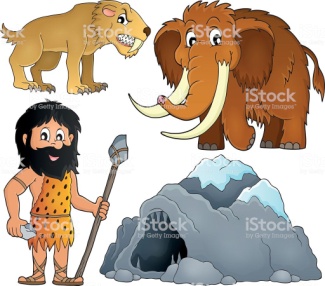 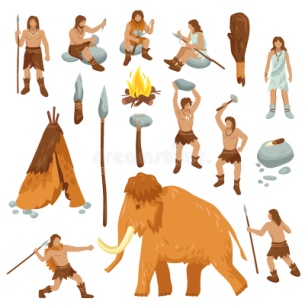 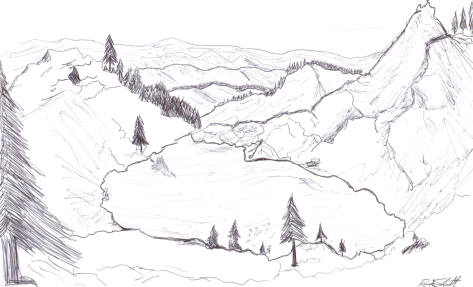 Рис.1                                Рис.2                                       Рис.3Конкурс «Приглашение на день рождения». А теперь, вы - представитель современного времени. Вы посылаете приглашение своему другу к себе на день рождение. Главное - не упустите важное в приглашении. Ваш текст:(шаблон)      (для проверки)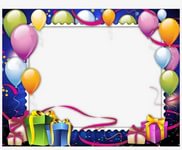 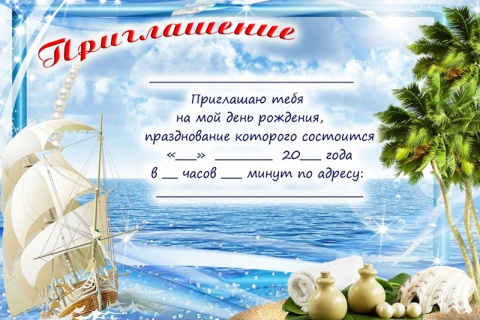 Приложение № 6Подсказки к конкурсу «Вежливые слова»:вежливое обращение, просьба: пожалуйста; будь добра; разреши мне; позволь мне; очень прошу; если можно, дай мне, пожалуйста, если вам не трудно, будьте так любезны.вежливые извинения: я прошу извинения; я виноват; прошу прощения; позвольте мне извиниться; примите мои извинения, пожалуйста; прошу простить мою неловкость; простите, пожалуйста.вежливая благодарность: спасибо, благодарю вас, не стоит благодарности, я рад оказать вам услугу, спасибо за хлеб-соль, вы были так любезны; будем рады оказать вам любезность.Приложение № 7Пословицы и поговорки для конкурса «Пословицы о вежливости»:1.Доброе слово и кошке приятно.2.Не одежда красит человека, а его добрые дела.3.Торопись на доброе дело, а худое само приспеет.4.Доброе слово лечит, а злое калечит.5.Не ищи красоты, ищи доброты.6. Добрые дела красят человека.7. Доброе слово дороже богатства.Приложение № 8Игра «Вежливо – невежливо»Реквизит: мяч.Методические рекомендации: ведущий  называет ситуацию и бросает мячик любому из участников. Если ситуация «вежливо», то участник должен поймать мяч, если «невежливо», то мяч надо отбить.Ситуации: уступить в транспорте место;поздороваться при встрече;толкнуть и не извиниться;помочь поднять упавшую вещь;не заплатить за проезд;обозвать обидным словом;перевести бабульку через дорогу;улыбнуться прохожему;помочь малышу на детской площадке залезть на качели;придержать дверь; помочь донести тяжелую сумку бабушке;сделать кормушку для птиц;покормить бездомных кошек или собак косточкой из супа;позвонить родителям, если задерживаешься;сделать угощение (пряники или печенье) и угостить соседей.Приложение № 9Команда №1Маршрутный листКоманда №2Маршрутный листКоманда №3Маршрутный листПриложение № 10Клумба добрых дел.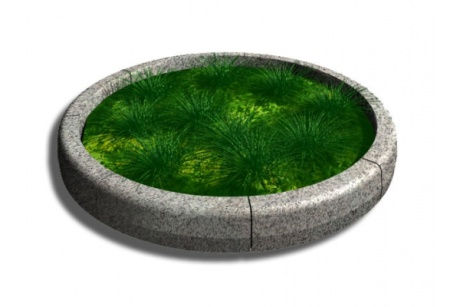 №Название объектаПолученные баллыПодпись правителя1«Река комплиментов»2«Город Подаркино» 3«Сказочный остров»4«Площадь писем»5«Город забытых слов»6«Дворец народной мудрости»7«Клумба добрых дел»  (холл)№Название объектаПолученные баллыПодпись правителя1«Город Подаркино» 2«Сказочный остров»3«Площадь писем»4«Город забытых слов»5«Дворец народной мудрости»6«Река комплиментов»7«Клумба добрых дел»  (холл)№Название объектаПолученные баллыПодпись правителя1«Сказочный остров»2«Площадь писем»3«Город забытых слов»4«Дворец народной мудрости»5«Река комплиментов»6«Город Подаркино» 7«Клумба добрых дел» (холл)